برنامه هفتگی نیمسال دوم سال‌تحصیلی 1402-1401، دکتر وحید رضاوردی نژاد  v.verdinejad@urmia.ac.ir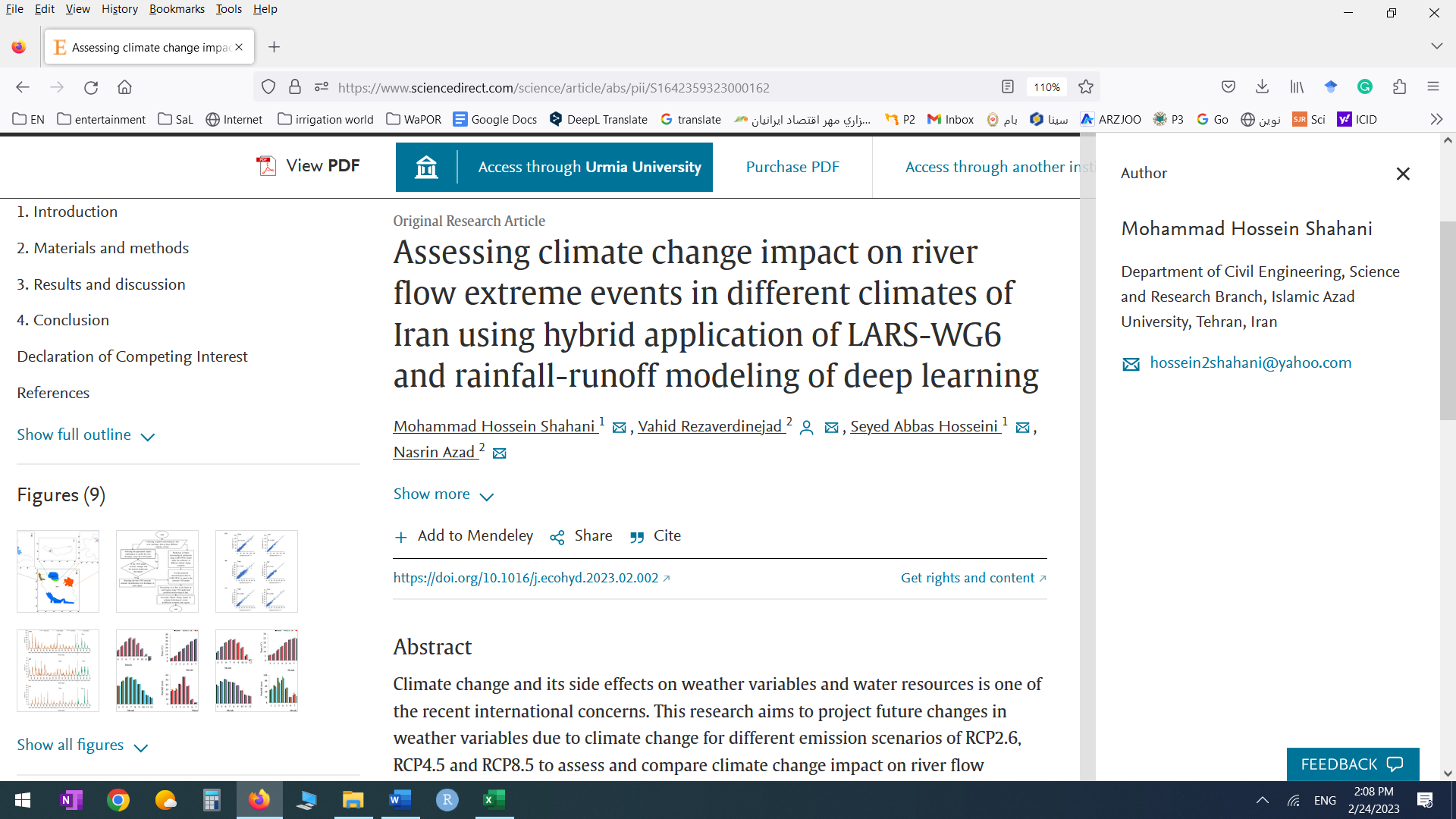 برنامه هفتگی نیمسال دوم سال‌تحصیلی 1402-1401، دکتر سینا بشارتبرنامه هفتگی نیمسال دوم سال‌تحصیلی 1402-1401، دکتر جواد بهمنش  j.behmanesh@urmia.ac.irبرنامه هفتگی نیمسال دوم سال‌تحصیلی 1402-1401، دکتر کامران زینالزاده  k.zeynalzadeh@urmia.ac.irبرنامه هفتگی نیمسال دوم سال‌تحصیلی 1402-1401، دکتر مجید منتصریm.montaseri@urmia.ac.irبرنامه هفتگی نیمسال دوم سال‌تحصیلی 1402-1401، دکتر رضاییبرنامه هفتگی نیمسال دوم سال‌تحصیلی 1402-1401، دکتر ایلخانی پوربرنامه هفتگی نیمسال دوم سال‌تحصیلی 1402-1401، دکتر محمد همتیبرنامه هفتگی نیمسال دوم سال‌تحصیلی 1402-1401، دکتر حقدوست  n.haghdoost@urmia.ac.irبرنامه هفتگی نیمسال دوم سال‌تحصیلی 1402-1401، دکتر حجت احمدیa.ahmadi@urmia.ac.irبرنامه هفتگی نیمسال دوم سال‌تحصیلی 1402-1401 – دکتر سمیه حجابی* کلاسها یک هفته در میان برگزار خواهد شد و در ساعاتی که کلاس برگزار نمیشود وضعیت حضور در گروه است.ایمیل:  s.hejabi@urmia.ac.irبرنامه هفتگی نیمسال دوم سال‌تحصیلی 1402-1401 – دکتر کیوان خلیلیبرنامه هفتگی نیمسال دوم سال‌تحصیلی 1402-1401، دکتر بهزاد حصاری  b.hesari@urmia.ac.ir18:00-16:0016:00-14:0014:00-12:3012:30-1111-9:309:30-8ساعتایام هفتهسامانه اطلاعات جغرافیاییسامانه اطلاعات جغرافیاییپایاننامه/رساله دانشجویانکارورزی 3سمینار و روش تحقیقحضور در گروهشنبهکارشناسی ارشدکارشناسی ارشدکارشناسیکارشناسی ارشدشنبه-مدیریت آب در کشاورزیپایاننامه دانشجویانآبیاری قطرهایحضور در گروهعملیات مدیریت آب در کشاورزییکشنبهکارشناسیکارشناسی ارشدکارشناسییکشنبه-ارزیابی سامانه های آبیاری تحت فشارپایاننامه دانشجویانجلسات شورای دانشکدهجلسات شورای دانشکدهحضور در گروهدوشنبهدکتری تخصصیدانشکدهدانشکدهدوشنبه-هیدرولیک آبیاری سطحیپایاننامه دانشجویانجلسات کمسیون تخصصی جلسات کمسیون تخصصی جلسات کمسیون تخصصی سه‌شنبهدکتری تخصصیدانشکدهدانشکدهدانشکدهسه‌شنبه-حضور در دفترپایاننامه دانشجویانطرح تحقیقاتی ارتباط با صنعتطرح تحقیقاتی ارتباط با صنعتطرح تحقیقاتی ارتباط با صنعتچهارشنبهجهاد کشاورزیجهاد کشاورزیجهاد کشاورزیچهارشنبه16:00-18:0014:00-16:0011:30-1310-11:308:30-10ساعتایام هفته-حضور در گروهحضور در گروهعملیات آبیاری عمومیآبیاری عمومیشنبهکارشناسیکارشناسیشنبه-حضور در گروهحضور در گروهرابطه آب و خاک تکمیلیمکانیک سیالاتیکشنبهکارشناسی ارشدکارشناسییکشنبهنرم افزار تخصصینرم افزار تخصصیحضور در پژوهشکدهحضور در پژوهشکدهحضور در پژوهشکدهدوشنبهکارشناسیکارشناسیدوشنبهعملیات نرم افزار تخصصیعملیات نرم افزار تخصصیحضور در گروههیدرولیک آبیاری سطحیمکانیک سیالاتسه‌شنبهکارشناسیکارشناسیدکتریکارشناسیسه‌شنبه-سمینار و روش تحقیق- مجازیحضور در پژوهشکدهحضور در پژوهشکدهحضور در پژوهشکدهچهارشنبهکارشناسی ارشدچهارشنبه18:00-16:0016:00-14:0014:00-12:3012:30-1111-9:309:30-8ساعتایام هفتهحضور در دفتر نظارتنماز و نهارحضور در دفتر نظارتمهندسی منابع آب تکمیلیمهندسی منابع آب تکمیلیشنبهکارشناسی ارشدکارشناسی ارشدشنبهعملیات سیستمهای سطحینماز و نهارحضور در دفتر نظارتحضور در دفتر نظارتحضور در دفتر نظارتیکشنبهکارشناسییکشنبهحضور در دفتر نظارتنماز و نهارحضور در دفتر نظارتطراحی سیستمهای سطحیمنابع و مسائل آب کشوردوشنبهدکتری تخصصیدانشکدهکارشناسیدکتری تخصصیدوشنبه-حضور در دفتر نظارتنماز و نهارحضور در دفتر نظارتحضور در دفتر نظارتحضور در دفتر نظارتسه‌شنبهو یا بازدید از موسسات استانی و یا بازدید از موسسات استانی و یا بازدید از موسسات استانی و یا بازدید از موسسات استانی و یا بازدید از موسسات استانی و یا بازدید از موسسات استانی سه‌شنبه-حضور در دفتر نظارتنماز و نهارحضور در دفتر نظارتحضور در دفتر نظارتحضور در گروهچهارشنبهو یا بازدید از موسسات استانیو یا بازدید از موسسات استانیو یا بازدید از موسسات استانیو یا بازدید از موسسات استانیو یا بازدید از موسسات استانیو یا بازدید از موسسات استانیچهارشنبه18:00-16:0016:00-14:0016:00-14:0014:00-12:3012:30-1111-9:3011-9:309:30-8ساعتایام هفته-پژوهشکده مطالعات دریاچه ارومیهپژوهشکده مطالعات دریاچه ارومیهنماز و نهارپژوهشکده مطالعات دریاچه ارومیهپژوهشکده مطالعات دریاچه ارومیهپژوهشکده مطالعات دریاچه ارومیهپژوهشکده مطالعات دریاچه ارومیهشنبهشنبه-طراحی شبکه های ابیاریطراحی شبکه های ابیارینماز و نهارحضور در گروه آبپژوهشکده مطالعات دریاچه ارومیهپژوهشکده مطالعات دریاچه ارومیهپژوهشکده مطالعات دریاچه ارومیهیکشنبهکارشناسی ارشدکارشناسی ارشدیکشنبه-حضور در گروه آبحضور در گروه آبنماز و نهارحضور در گروه آبارزیابی پروژه های ـآبیاریارزیابی پروژه های ـآبیاریحضور در گروه آبدوشنبهدکتری تخصصیدکتری تخصصیدوشنبه-پژوهشکده مطالعات دریاچه ارومیهپژوهشکده مطالعات دریاچه ارومیهنماز و نهارحضور در گروه آبحضور در گروه آبحضور در گروه آبشورای پژوهشی دانشگاهسه‌شنبهسه‌شنبه-پژوهشکده مطالعات دریاچه ارومیهپژوهشکده مطالعات دریاچه ارومیهنماز و نهارپژوهشکده مطالعات دریاچه ارومیهپژوهشکده مطالعات دریاچه ارومیهپژوهشکده مطالعات دریاچه ارومیهپژوهشکده مطالعات دریاچه ارومیهچهارشنبهچهارشنبه16:00-14:0014:00-12:3012:30-1111-9:309:30-8ساعتایام هفتهحضور در گروهنماز و نهارمدلهای ریاضی در هیدرولوژیمدلهای ریاضی در هیدرولوژیهیدرولوژی آبهای سطحیشنبهکارشناسی ارشدکارشناسی ارشدکارشناسیشنبهحضور در گروهنماز و نهارحضور در گروهطراحی و بهره برداری کمی-کیفی مخازنطراحی و بهره برداری کمی-کیفی مخازنیکشنبهکارشناسی ارشددکتریدکترییکشنبهآشنایی با نرم افزار تخصصینماز و نهارحضور در گروهحضور در گروهحضور در گروهدوشنبهکارشناسیدوشنبهآشنایی با نرم افزار تخصصینماز و نهارحضور در گروهحضور در گروهحضور در گروهسه‌شنبهکارشناسیسه‌شنبهحضور در گروهنماز و نهارحضور در گروهحضور در گروهحضور در گروهچهارشنبهچهارشنبه18:00-16:0016:00-14:0014:00-1313-11:3011:30-1010-8:30ساعتایام هفتهحضور در گروهحضور در گروهنماز و نهارآبهای زیرزمینی پیشرفته 1 آبهای زیرزمینی پیشرفته 1 حضور در گروهشنبهدکتریدکتریشنبهحضور در گروهحضور در گروهنماز و نهارآبهای زیرزمینی تکمیلیمحاسبات عددیآبهای زیرزمینی تکمیلییکشنبهارشدکارشناسیارشدیکشنبه-حضور در گروهنماز و نهارحضور در گروهحضور در گروهحضور در گروهدوشنبهدوشنبه-حضور در گروهنماز و نهارحضور در گروهحضور در گروهحضور در گروهسه‌شنبهسه‌شنبه-حضور در گروهنماز و نهارحضور در گروهحضور در گروهحضور در گروهچهارشنبهچهارشنبه18:00-16:0016:00-14:0014:00-1313-11:3011:30-1010-8:30ساعتایام هفتهحضور در گروهنماز و نهارحضور در گروههیدرولیک سیلابحضور در گروهشنبهکارشناسی ارشدشنبهحضور در گروهنماز و نهارحضور در گروهمدل فیزیکی و هیدرولیکی 1طراحی  سازه 1یکشنبهکارشناسی ارشدکارشناسییکشنبهعملی طراحی سازه 1نماز و نهارحضور در گروهحضور در گروهحضور در گروهدوشنبهکارشناسیدوشنبهحضور در گروهنماز و نهارحضور در گروهحضور در گروهحضور در گروهسه‌شنبهسه‌شنبهحضور در گروهنماز و نهارحضور در گروهمهندسی سواحلحضور در گروهچهارشنبهدکتریچهارشنبه14-1614 -1330-13/1130-11/1030-10/8ساعتایام هفتهطراحی سازه های آبی 2نماز و نهارعملیات پمپپمپ و ایستگاههای پمپاژژئوتکنیک شنبهکارشناسیکارشناسیکارشناسیارشدشنبهژئوتکنیکنماز و نهارآز هیدرولیکهیدرولیک رسوب 1حضور در گروهیکشنبهارشدکارشناسیارشدیکشنبهحضور در گروهنماز و نهارحضور در گروههیدرودینامیکهیدرولیک جریانهای متلاطمدوشنبهدکتریدکتریدوشنبهجلسه گروهنماز و نهارهیدرودینامیکطراحی ساز های آبی 2هیدرولیک جریانهای متلاطمسه‌شنبهدکتریکارشناسیدکتریسه‌شنبهحضور در گروهنماز و نهارحضور در گروهحضور در گروهآز هیدرولیکچهارشنبهکارشناسیچهارشنبه18:00-16:0016:00-14:0014:00-12:3012:30-1111-9:309:30-89:30-8ساعتایام هفتهحضور در گروهنماز و نهارکارورزیحضور در گروهژئوتکنیک سازه آبیژئوتکنیک سازه آبیشنبهکارشناسیکارشناسی ارشدکارشناسی ارشدشنبهژئوتکنیک سازه های آبینماز و نهارعملی ایستاییایستایینیروگاه آبینیروگاه آبییکشنبهکارشناسی ارشدکارشناسیکارشناسیکارشناسی ارشدکارشناسی ارشدیکشنبهنماز و نهارعملی مصالح و روشهای ساختمانیحضور در گروهمصالح و روشهای ساختمانیمصالح و روشهای ساختمانیدوشنبهکارشناسیکارشناسیکارشناسیدوشنبهحضور در گروهنماز و نهارحضور در گروهحضور در گروهحضور در گروهحضور در گروهسه‌شنبهسه‌شنبهحضور در گروهنماز و نهارحضور در گروهحضور در گروهحضور در گروهحضور در گروهچهارشنبهچهارشنبه16:00-14:0014:00-12:3012:30-1111-9:309:30-8ساعتایام هفتهشنبهشنبهیکشنبهیکشنبهدر فرصت مطالعاتیدر فرصت مطالعاتیدر فرصت مطالعاتیدر فرصت مطالعاتیدر فرصت مطالعاتیدوشنبهدوشنبهسه‌شنبهسه‌شنبهچهارشنبهچهارشنبه20:00-18:0018:00-16:0016:00-14:0011:30-13:0010:00-11:308:30-10:00ساعتایام هفته-حضور در گروهحضور در گروهسمینار و روش تحقیقحضور در گروهآمار مهندسیشنبهمقطع ارشدمقطع کارشناسیشنبه-حضور در گروهحضور در گروهحضور در گروهحضور در گروهحضور در گروهیکشنبهیکشنبه-آشنایی با نرمافزار تخصصی*حضور در گروهحضور در گروههوا و اقلیمشناسی باغبانیهوا و اقلیمشناسی عملی باغبانی*دوشنبهمقطع کارشناسیمقطع کارشناسیمقطع کارشناسیدوشنبه-آشنایی با نرمافزار تخصصی عملی*مهندسی منابع آب عملی*هوا و اقلیمشناسی عملی گیاهپزشکی*هوا و اقلیمشناسی گیاهپزشکیمهندسی منابع آب*سه‌شنبهمقطع کارشناسیمقطع کارشناسیمقطع کارشناسیمقطع کارشناسیمقطع کارشناسیسه‌شنبه-حضور در گروهحضور در گروهحضور در گروهحضور در گروهحضور در گروهچهارشنبهچهارشنبه18:00-16:0016:00-14:0014:00-12:3012:30-1111-9:309:30-8ساعتایام هفتهبهینه سازی در منابع آببهینه سازی در منابع آبنماز و نهارحضور در گروهحضور در گروهحضور در گروهشنبهدکتریدکتریشنبهتحلیل سامانه های منابع آبپروژه مدیریت منابع آب - عملینماز و نهارحضور در گروهحضور در گروهحضور در گروهیکشنبهکارشناسی ارشدکارشناسی ارشدیکشنبه-حضور در گروهنماز و نهارنماز و نهارحضور در گروهحضور در گروهدوشنبهدوشنبه-حضور در گروهنماز و نهارحضور در گروهحضور در گروهحضور در گروهسه‌شنبهسه‌شنبه-سمینار و روش تحقیقنماز و نهارحضور در گروهحضور در گروهحضور در گروهچهارشنبهکارشناسی ارشدچهارشنبه18:00-16:0016:00-14:0016:00-14:0014:00-12:3012:30-1111-9:3011-9:309:30-8ساعتایام هفته-بهینه سازی در منابع آب بهینه سازی در منابع آب نماز و نهارپژوهشکده مطالعات دریاچه ارومیهپژوهشکده مطالعات دریاچه ارومیهپژوهشکده مطالعات دریاچه ارومیههیدرولوژی آب سطحی تکمیلیشنبهدکتریدکتریکارشناسی ارشدشنبه-سمینار و روش تحقیقسمینار و روش تحقیقنماز و نهارپژوهشکده مطالعات دریاچه ارومیهپژوهشکده مطالعات دریاچه ارومیهپژوهشکده مطالعات دریاچه ارومیهپژوهشکده مطالعات دریاچه ارومیهیکشنبهکارشناسی ارشدکارشناسی ارشدیکشنبهآشنايي با نرم افزار تخصصيپژوهشکده مطالعات دریاچه ارومیهپژوهشکده مطالعات دریاچه ارومیهحفاظت آب وخاک عملیحضور در گروه مهندسی آبحضور در گروه مهندسی آبحضور در گروه مهندسی آبحفاظت آب و خاکدوشنبهکارشناسیکارشناسیدوشنبهآشنايي با نرم افزار تخصصيپژوهشکده مطالعات دریاچه ارومیهپژوهشکده مطالعات دریاچه ارومیهنماز و نهاراقتصاد مهندسیپژوهشکده مطالعات دریاچه ارومیهپژوهشکده مطالعات دریاچه ارومیهپژوهشکده مطالعات دریاچه ارومیهسه‌شنبهکارشناسیکارشناسیسه‌شنبه-پژوهشکده مطالعات دریاچه ارومیهپژوهشکده مطالعات دریاچه ارومیهنماز و نهارپژوهشکده مطالعات دریاچه ارومیهپژوهشکده مطالعات دریاچه ارومیهپژوهشکده مطالعات دریاچه ارومیهپژوهشکده مطالعات دریاچه ارومیهچهارشنبهچهارشنبه